2022年10期113人次职业培训相关补贴花名册序号姓名年龄性别人员类别家庭住址联系电话培训项目培训专业班级名称培训起止时间补贴单位名称培训补贴金额（元）交通食宿      （生活费）补助（元）补贴     总金额（元）李春艳39女贫困劳动力（脱贫人口）黔江区邻鄂镇****152*******6新市民培训新市民2022年长城职校新市民邻鄂镇五马顶第8期2022年10月23日-2022年10月23日长城职校30030范兴燕42女贫困劳动力（脱贫人口）黔江区邻鄂镇****159*******3新市民培训新市民2022年长城职校新市民邻鄂镇五马顶第8期2022年10月23日-2022年10月23日长城职校30030马顺芝49女贫困劳动力（脱贫人口）黔江区邻鄂镇****152*******1新市民培训新市民2022年长城职校新市民邻鄂镇五马顶第8期2022年10月23日-2022年10月23日长城职校30030杨立霞28女贫困劳动力（脱贫人口）黔江区邻鄂镇****199*******6新市民培训新市民2022年长城职校新市民邻鄂镇五马顶第8期2022年10月23日-2022年10月23日长城职校30030刘国相53男贫困劳动力（脱贫人口）黔江区邻鄂镇****134*******8新市民培训新市民2022年长城职校新市民邻鄂镇五马顶第8期2022年10月23日-2022年10月23日长城职校30030杨素云54女贫困劳动力（脱贫人口）黔江区邻鄂镇****178*******5新市民培训新市民2022年长城职校新市民邻鄂镇五马顶第8期2022年10月23日-2022年10月23日长城职校30030程秀琼52女贫困劳动力（脱贫人口）黔江区邻鄂镇****183*******8新市民培训新市民2022年长城职校新市民邻鄂镇五马顶第8期2022年10月23日-2022年10月23日长城职校30030李秀云50女贫困劳动力（脱贫人口）黔江区邻鄂镇****152*******5新市民培训新市民2022年长城职校新市民邻鄂镇五马顶第8期2022年10月23日-2022年10月23日长城职校30030杨秀云49女贫困劳动力（脱贫人口）黔江区邻鄂镇****152*******5新市民培训新市民2022年长城职校新市民邻鄂镇五马顶第8期2022年10月23日-2022年10月23日长城职校30030欧琼秀51女贫困劳动力（脱贫人口）黔江区邻鄂镇****183*******9新市民培训新市民2022年长城职校新市民邻鄂镇五马顶第8期2022年10月23日-2022年10月23日长城职校30030刘远阳58男贫困劳动力（脱贫人口）黔江区邻鄂镇****138*******0新市民培训新市民2022年长城职校新市民邻鄂镇五马顶第8期2022年10月23日-2022年10月23日长城职校30030龚洪27女贫困劳动力（脱贫人口）黔江区邻鄂镇****136*******1新市民培训新市民2022年长城职校新市民邻鄂镇五马顶第8期2022年10月23日-2022年10月23日长城职校30030卢国英53女贫困劳动力（脱贫人口）黔江区邻鄂镇****150*******1新市民培训新市民2022年长城职校新市民邻鄂镇五马顶第8期2022年10月23日-2022年10月23日长城职校30030刘友弟53女贫困劳动力（脱贫人口）黔江区邻鄂镇****182*******9新市民培训新市民2022年长城职校新市民邻鄂镇五马顶第8期2022年10月23日-2022年10月23日长城职校30030龚晓红52女贫困劳动力（脱贫人口）黔江区邻鄂镇****134*******3新市民培训新市民2022年长城职校新市民邻鄂镇五马顶第8期2022年10月23日-2022年10月23日长城职校30030宋合春40女贫困劳动力（脱贫人口）黔江区邻鄂镇****139*******1新市民培训新市民2022年长城职校新市民邻鄂镇五马顶第8期2022年10月23日-2022年10月23日长城职校30030范兴琼54女贫困劳动力（脱贫人口）黔江区邻鄂镇****189*******7新市民培训新市民2022年长城职校新市民邻鄂镇五马顶第8期2022年10月23日-2022年10月23日长城职校30030杨玉祥20男贫困劳动力（脱贫人口）黔江区邻鄂镇****173*******3新市民培训新市民2022年长城职校新市民邻鄂镇五马顶第8期2022年10月23日-2022年10月23日长城职校30030杨胜高49男贫困劳动力（脱贫人口）黔江区邻鄂镇****181*******8新市民培训新市民2022年长城职校新市民邻鄂镇五马顶第8期2022年10月23日-2022年10月23日长城职校30030杨秀勇56男贫困劳动力（脱贫人口）黔江区邻鄂镇****199*******6新市民培训新市民2022年长城职校新市民邻鄂镇五马顶第8期2022年10月23日-2022年10月23日长城职校30030郭华彬38男贫困劳动力（脱贫人口）黔江区邻鄂镇****153*******8新市民培训新市民2022年长城职校新市民邻鄂镇五马顶第8期2022年10月23日-2022年10月23日长城职校30030郭华忠50男贫困劳动力（脱贫人口）黔江区邻鄂镇****186*******8新市民培训新市民2022年长城职校新市民邻鄂镇五马顶第8期2022年10月23日-2022年10月23日长城职校30030杨安明50男贫困劳动力（脱贫人口）黔江区邻鄂镇****136*******1新市民培训新市民2022年长城职校新市民邻鄂镇五马顶第8期2022年10月23日-2022年10月23日长城职校30030李洪波41男贫困劳动力（脱贫人口）黔江区邻鄂镇****173*******6新市民培训新市民2022年长城职校新市民邻鄂镇五马顶第8期2022年10月23日-2022年10月23日长城职校30030魏永华49女贫困劳动力（脱贫人口）黔江区邻鄂镇****136*******4新市民培训新市民2022年长城职校新市民邻鄂镇五马顶第8期2022年10月23日-2022年10月23日长城职校30030杨老四47女贫困劳动力（脱贫人口）黔江区邻鄂镇****158*******7新市民培训新市民2022年长城职校新市民邻鄂镇五马顶第8期2022年10月23日-2022年10月23日长城职校30030宋丹27女贫困劳动力（脱贫人口）黔江区邻鄂镇****173*******7新市民培训新市民2022年长城职校新市民邻鄂镇五马顶第8期2022年10月23日-2022年10月23日长城职校30030黎光秀50女贫困劳动力（脱贫人口）黔江区邻鄂镇****152*******4新市民培训新市民2022年长城职校新市民邻鄂镇五马顶第8期2022年10月23日-2022年10月23日长城职校30030王倩27女贫困劳动力（脱贫人口）黔江区邻鄂镇****137*******1新市民培训新市民2022年长城职校新市民邻鄂镇五马顶第8期2022年10月23日-2022年10月23日长城职校30030罗昌业53男贫困劳动力（脱贫人口）黔江区邻鄂镇****156*******8新市民培训新市民2022年长城职校新市民邻鄂镇五马顶第8期2022年10月23日-2022年10月23日长城职校30030常朋飞53男贫困劳动力（脱贫人口）黔江区邻鄂镇****173*******6新市民培训新市民2022年长城职校新市民邻鄂镇五马顶第8期2022年10月23日-2022年10月23日长城职校30030张素艮52女贫困劳动力（脱贫人口）黔江区邻鄂镇****139*******3新市民培训新市民2022年长城职校新市民邻鄂镇五马顶第8期2022年10月23日-2022年10月23日长城职校30030尹华秀46女贫困劳动力（脱贫人口）黔江区邻鄂镇****158*******7新市民培训新市民2022年长城职校新市民邻鄂镇五马顶第8期2022年10月23日-2022年10月23日长城职校30030田春梅33女贫困劳动力（脱贫人口）黔江区邻鄂镇****187*******6新市民培训新市民2022年长城职校新市民邻鄂镇五马顶第8期2022年10月23日-2022年10月23日长城职校30030龚明华58男贫困劳动力（脱贫人口）黔江区蓬东乡****173*******3新市民培训新市民2022年长城职校新市民邻鄂镇五马顶第8期2022年10月23日-2022年10月23日长城职校30030田红英48女贫困劳动力（脱贫人口）黔江区邻鄂镇****183*******8新市民培训新市民2022年长城职校新市民邻鄂镇五马顶第8期2022年10月23日-2022年10月23日长城职校30030李小琴35女贫困劳动力（脱贫人口）黔江区邻鄂镇****185*******8新市民培训新市民2022年长城职校新市民邻鄂镇五马顶第8期2022年10月23日-2022年10月23日长城职校30030孙秋艳33女贫困劳动力（脱贫人口）黔江区邻鄂镇****158*******0新市民培训新市民2022年长城职校新市民邻鄂镇五马顶第8期2022年10月23日-2022年10月23日长城职校30030冉茂孝51男贫困劳动力（脱贫人口）黔江区邻鄂镇****183*******8新市民培训新市民2022年长城职校新市民邻鄂镇五马顶第8期2022年10月23日-2022年10月23日长城职校30030周华51男贫困劳动力（脱贫人口）黔江区邻鄂镇****182*******1新市民培训新市民2022年长城职校新市民邻鄂镇五马顶第8期2022年10月23日-2022年10月23日长城职校30030李秀碧51女贫困劳动力（脱贫人口）黔江区邻鄂镇****136*******9新市民培训新市民2022年长城职校新市民邻鄂镇五马顶第8期2022年10月23日-2022年10月23日长城职校30030杨素梅43女贫困劳动力（脱贫人口）黔江区邻鄂镇****183*******6新市民培训新市民2022年长城职校新市民邻鄂镇五马顶第8期2022年10月23日-2022年10月23日长城职校30030李绍禄55男贫困劳动力（脱贫人口）黔江区邻鄂镇****159*******6新市民培训新市民2022年长城职校新市民邻鄂镇五马顶第8期2022年10月23日-2022年10月23日长城职校30030刘时梅44女贫困劳动力（脱贫人口）黔江区邻鄂镇****183*******8新市民培训新市民2022年长城职校新市民邻鄂镇五马顶第8期2022年10月23日-2022年10月23日长城职校30030冉茂坤49男贫困劳动力（脱贫人口）黔江区邻鄂镇****182*******9新市民培训新市民2022年长城职校新市民邻鄂镇五马顶第8期2022年10月23日-2022年10月23日长城职校30030杨平英36女贫困劳动力（脱贫人口）黔江区邻鄂镇****153*******1新市民培训新市民2022年长城职校新市民邻鄂镇五马顶第8期2022年10月23日-2022年10月23日长城职校30030马光琼46女农村转移就业劳动者重庆市黔江区水田乡****157*******8新市民培训新市民2022年长城职校新市民培训水田乡石郎村第9期2022年11月2日-2022年11月2日长城职校30030李金兰53女农村转移就业劳动者重庆市黔江区水田乡****132*******8新市民培训新市民2022年长城职校新市民培训水田乡石郎村第9期2022年11月2日-2022年11月2日长城职校30030张朝全54男农村转移就业劳动者重庆市黔江区水田乡****177*******7新市民培训新市民2022年长城职校新市民培训水田乡石郎村第9期2022年11月2日-2022年11月2日长城职校30030孙素仙55女农村转移就业劳动者重庆市黔江区水田乡****133*******0新市民培训新市民2022年长城职校新市民培训水田乡石郎村第9期2022年11月2日-2022年11月2日长城职校30030李显荣51男农村转移就业劳动者重庆市黔江区水田乡****189*******5新市民培训新市民2022年长城职校新市民培训水田乡石郎村第9期2022年11月2日-2022年11月2日长城职校30030郑孝光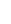 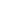 57男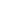 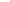 贫困劳动力（脱贫人口）重庆市黔江区冯家镇****138*******9新市民培训新市民2022年长城职校新市民培训水田乡石郎村第9期2022年11月2日-2022年11月2日长城职校30030郑孝平48女农村转移就业劳动者重庆市黔江区冯家镇****158*******9新市民培训新市民2022年长城职校新市民培训水田乡石郎村第9期2022年11月2日-2022年11月2日长城职校30030滕银雪33女农村转移就业劳动者重庆市黔江区冯家镇****183*******5新市民培训新市民2022年长城职校新市民培训水田乡石郎村第9期2022年11月2日-2022年11月2日长城职校30030马文明57女农村转移就业劳动者重庆市黔江区冯家镇****134*******7新市民培训新市民2022年长城职校新市民培训水田乡石郎村第9期2022年11月2日-2022年11月2日长城职校30030张翠兰57女农村转移就业劳动者重庆市黔江区水田乡****134*******9新市民培训新市民2022年长城职校新市民培训水田乡石郎村第9期2022年11月2日-2022年11月2日长城职校30030李阳敏39女农村转移就业劳动者重庆市黔江区水田乡****138*******2新市民培训新市民2022年长城职校新市民培训水田乡石郎村第9期2022年11月2日-2022年11月2日长城职校30030任桂芝52女农村转移就业劳动者重庆市黔江区冯家镇****159*******5新市民培训新市民2022年长城职校新市民培训水田乡石郎村第9期2022年11月2日-2022年11月2日长城职校30030董延文59男农村转移就业劳动者重庆市黔江区水田乡****132*******8新市民培训新市民2022年长城职校新市民培训水田乡石郎村第9期2022年11月2日-2022年11月2日长城职校30030张福兰38女农村转移就业劳动者重庆市黔江区水田乡****157*******1新市民培训新市民2022年长城职校新市民培训水田乡石郎村第9期2022年11月2日-2022年11月2日长城职校30030敖芙蓉35女农村转移就业劳动者重庆市黔江区水田乡****189*******8新市民培训新市民2022年长城职校新市民培训水田乡石郎村第9期2022年11月2日-2022年11月2日长城职校30030黄翠平56女农村转移就业劳动者重庆市黔江区水田乡****159*******1新市民培训新市民2022年长城职校新市民培训水田乡石郎村第9期2022年11月2日-2022年11月2日长城职校30030董国祥56男农村转移就业劳动者重庆市黔江区水田乡****134*******1新市民培训新市民2022年长城职校新市民培训水田乡石郎村第9期2022年11月2日-2022年11月2日长城职校30030廖明宣55女农村转移就业劳动者重庆市黔江区水田乡****182*******0新市民培训新市民2022年长城职校新市民培训水田乡石郎村第9期2022年11月2日-2022年11月2日长城职校30030董福兰46女农村转移就业劳动者重庆市黔江区水田乡****198*******3新市民培训新市民2022年长城职校新市民培训水田乡石郎村第9期2022年11月2日-2022年11月2日长城职校30030董绍武54男农村转移就业劳动者重庆市黔江区水田乡****185*******8新市民培训新市民2022年长城职校新市民培训水田乡石郎村第9期2022年11月2日-2022年11月2日长城职校30030张素明32女农村转移就业劳动者重庆市黔江区冯家镇****182*******2新市民培训新市民2022年长城职校新市民培训水田乡石郎村第9期2022年11月2日-2022年11月2日长城职校30030刘忠华50女农村转移就业劳动者重庆市黔江区水田乡****159*******0新市民培训新市民2022年长城职校新市民培训水田乡石郎村第9期2022年11月2日-2022年11月2日长城职校30030马光六56男农村转移就业劳动者重庆市黔江区水田乡****185*******8新市民培训新市民2022年长城职校新市民培训水田乡石郎村第9期2022年11月2日-2022年11月2日长城职校30030曾秀银54女农村转移就业劳动者重庆市黔江区水田乡****156*******9新市民培训新市民2022年长城职校新市民培训水田乡石郎村第9期2022年11月2日-2022年11月2日长城职校30030伍方元34女农村转移就业劳动者重庆市黔江区水田乡****177*******7新市民培训新市民2022年长城职校新市民培训水田乡石郎村第9期2022年11月2日-2022年11月2日长城职校30030段文英56女农村转移就业劳动者重庆市黔江区水田乡****150*******5新市民培训新市民2022年长城职校新市民培训水田乡石郎村第9期2022年11月2日-2022年11月2日长城职校30030马学香58女贫困劳动力（脱贫人口）重庆市黔江区水田乡****152*******9新市民培训新市民2022年长城职校新市民培训水田乡石郎村第9期2022年11月2日-2022年11月2日长城职校30030汤长伦65男贫困劳动力（脱贫人口）重庆市黔江区水田乡****150*******9新市民培训新市民2022年长城职校新市民培训水田乡石郎村第9期2022年11月2日-2022年11月2日长城职校30030张淑琴42女农村转移就业劳动者重庆市黔江区水田乡****158*******6新市民培训新市民2022年长城职校新市民培训水田乡石郎村第9期2022年11月2日-2022年11月2日长城职校30030刘昌银48女农村转移就业劳动者重庆市黔江区水田乡****173*******7新市民培训新市民2022年长城职校新市民培训水田乡石郎村第9期2022年11月2日-2022年11月2日长城职校30030李云昌55男农村转移就业劳动者重庆市黔江区水田乡****185*******1新市民培训新市民2022年长城职校新市民培训水田乡石郎村第9期2022年11月2日-2022年11月2日长城职校30030刘艳琼40女农村转移就业劳动者重庆市黔江区冯家镇****138*******4新市民培训新市民2022年长城职校新市民培训水田乡石郎村第9期2022年11月2日-2022年11月2日长城职校30030马丙秀56女农村转移就业劳动者重庆市黔江区水田乡****136*******7新市民培训新市民2022年长城职校新市民培训水田乡石郎村第9期2022年11月2日-2022年11月2日长城职校30030李阳明53男农村转移就业劳动者重庆市黔江区水田乡****166*******9新市民培训新市民2022年长城职校新市民培训水田乡石郎村第9期2022年11月2日-2022年11月2日长城职校30030王秀平57女农村转移就业劳动者重庆市黔江区水田乡****183*******9新市民培训新市民2022年长城职校新市民培训水田乡石郎村第9期2022年11月2日-2022年11月2日长城职校30030马翠英55女农村转移就业劳动者重庆市黔江区水田乡****178*******1新市民培训新市民2022年长城职校新市民培训水田乡石郎村第9期2022年11月2日-2022年11月2日长城职校30030郑立琼31女农村转移就业劳动者重庆市黔江区水田乡****185*******9新市民培训新市民2022年长城职校新市民培训水田乡石郎村第9期2022年11月2日-2022年11月2日长城职校30030高德萍57女农村转移就业劳动者重庆市黔江区水田乡****184*******0新市民培训新市民2022年长城职校新市民培训水田乡石郎村第9期2022年11月2日-2022年11月2日长城职校30030张友娣54女农村转移就业劳动者重庆市黔江区水田乡****188*******0新市民培训新市民2022年长城职校新市民培训水田乡石郎村第9期2022年11月2日-2022年11月2日长城职校30030王宗秀57女农村转移就业劳动者重庆市黔江区水田乡****173*******7新市民培训新市民2022年长城职校新市民培训水田乡石郎村第9期2022年11月2日-2022年11月2日长城职校30030陈明昌50男贫困劳动力（脱贫人口）重庆市黔江区水田乡****188*******8新市民培训新市民2022年长城职校新市民培训水田乡石郎村第9期2022年11月2日-2022年11月2日长城职校30030刘文素55女农村转移就业劳动者重庆市黔江区水田乡****156*******1新市民培训新市民2022年长城职校新市民培训水田乡石郎村第9期2022年11月2日-2022年11月2日长城职校30030汤世和63男农村转移就业劳动者重庆市黔江区水田乡****138*******6新市民培训新市民2022年长城职校新市民培训水田乡石郎村第9期2022年11月2日-2022年11月2日长城职校30030马书兰55女农村转移就业劳动者重庆市黔江区水田乡****156*******9新市民培训新市民2022年长城职校新市民培训水田乡石郎村第9期2022年11月2日-2022年11月2日长城职校30030董江涛45男农村转移就业劳动者重庆市黔江区水田乡****187*******9新市民培训新市民2022年长城职校新市民培训水田乡石郎村第9期2022年11月2日-2022年11月2日长城职校30030张翠明58女农村转移就业劳动者重庆市黔江区水田乡****185*******9新市民培训新市民2022年长城职校新市民培训水田乡石郎村第9期2022年11月2日-2022年11月2日长城职校30030张宏莲39女农村转移就业劳动者重庆市黔江区水田乡****150*******0新市民培训新市民2022年长城职校新市民培训水田乡石郎村第9期2022年11月2日-2022年11月2日长城职校30030周淑文58女农村转移就业劳动者重庆市黔江区冯家镇****188*******0新市民培训新市民2022年长城职校新市民培训水田乡石郎村第9期2022年11月2日-2022年11月2日长城职校30030欧玉清54女农村转移就业劳动者重庆市黔江区水田乡****138*******2新市民培训新市民2022年长城职校新市民培训水田乡石郎村第9期2022年11月2日-2022年11月2日长城职校30030董春兰54女农村转移就业劳动者重庆市黔江区水田乡****152*******7新市民培训新市民2022年长城职校新市民培训水田乡石郎村第9期2022年11月2日-2022年11月2日长城职校30030龚桂平48女农村转移就业劳动者重庆市黔江区水田乡****177*******6新市民培训新市民2022年长城职校新市民培训水田乡石郎村第9期2022年11月2日-2022年11月2日长城职校30030李容50女农村转移就业劳动者重庆市黔江区水田乡****136*******9新市民培训新市民2022年长城职校新市民培训水田乡石郎村第9期2022年11月2日-2022年11月2日长城职校30030陈静36女贫困劳动力（脱贫人口）重庆市酉阳县油溪镇****139******2职业（工种）类赛前培训育婴员重庆市黔江区长城技术培训学校职业（工种）类赛前培训2班2022年6月22日-2022年6月29日长城职校0800800曾凡容22女贫困劳动力（脱贫人口）重庆市彭水县平安镇****173******3职业（工种）类赛前培训育婴员重庆市黔江区长城技术培训学校职业（工种）类赛前培训2班2022年6月22日-2022年6月29日长城职校0800800谢家元43男贫困劳动力（脱贫人口）重庆市黔江区金溪镇****182*******0职业（工种）类赛前培训中式烹调师重庆市黔江区长城技术培训学校职业（工种）类赛前培训1班2022年6月22日-2022年6月29日长城职校0800800冉周玲53女贫困劳动力（脱贫人口）重庆市酉阳县板溪乡****150*******1职业（工种）类赛前培训养老护理重庆市黔江区长城技术培训学校职业（工种）类赛前培训3班2022年6月23日-2022年6月29日长城职校0700700李江琼27女贫困劳动力（脱贫人口）重庆市黔江区中塘乡****183*******7职业（工种）类赛前培训养老护理重庆市黔江区长城技术培训学校职业（工种）类赛前培训3班2022年6月23日-2022年6月29日长城职校0700700周爱琼32女贫困劳动力（脱贫人口）重庆市黔江区中塘乡****157*******5职业（工种）类赛前培训养老护理重庆市黔江区长城技术培训学校职业（工种）类赛前培训3班2022年6月23日-2022年6月29日长城职校0700700张春香48女贫困劳动力（脱贫人口）重庆市黔江区黎水镇****183*******6职业（工种）类赛前培训养老护理重庆市黔江区长城技术培训学校职业（工种）类赛前培训3班2022年6月23日-2022年6月29日长城职校0700700杨凤菊52女贫困劳动力（脱贫人口）重庆市黔江区黄溪镇****177*******7职业技能培训服装缝纫重庆市黔江区希望职业技术培训学校职业技能培训6班2022年10月26日-2022年11月4日希望职校010001000胡冬平24女贫困劳动力（脱贫人口）重庆市黔江区周柏街道****183*******1职业（工种）类赛前培训美容师2021年佳兰职校美容师高级技能竞赛赛前培训第1期2021年12月3日-2021年12月17日佳兰职校0800800金巧霞21女贫困劳动力（脱贫人口）重庆市黔江区黑溪镇****151*******4职业（工种）类赛前培训美容师2022年佳兰职校美容师高级技能竞赛赛前培训第1期2022年6月22日-2022年6月29日佳兰职校0800800聂李37女贫困劳动力（脱贫人口）重庆市忠县乌杨镇****183*******0职业（工种）类赛前培训美容师2022年佳兰职校美容师高级技能竞赛赛前培训第1期2022年6月22日-2022年6月29日佳兰职校0800800任华芬21女贫困劳动力（脱贫人口）重庆市彭水县梅子垭镇****183*******1职业（工种）类赛前培训美容师2022年佳兰职校美容师高级技能竞赛赛前培训第1期2022年6月22日-2022年6月29日佳兰职校0800800何中东25男贫困劳动力（脱贫人口）重庆市酉阳县李溪镇****157*******7职业（工种）类赛前培训美发师2022年佳兰职校美发师高级技能竞赛赛前培训第2期2022年6月22日-2022年6月29日佳兰职校0800800彭慧金26女贫困劳动力（脱贫人口）重庆市酉阳县可大乡****182*******5职业（工种）类赛前培训美发师2022年佳兰职校美发师高级技能竞赛赛前培训第2期2022年6月22日-2022年6月29日佳兰职校0800800汪克芝29女贫困劳动力（脱贫人口）重庆市黔江区蓬东乡****177*******7职业技能培训美容师重庆市黔江区佳兰美容美发职业学校职业技能培训4班2022年7月14日-2022年7月26日佳兰职校013001300